10 апреля - Открытие недели финансовой грамотности – студентам будет представлена презентации о национальной программе повышения финансовой грамотности граждан. Объявлены мероприятия на неделю. Проведена игра «Крестики-нолики», разгадывание ребусов.11 апреля - тематический урок с использованием учебно-методической разработки финансовая грамотность: «Вкладывай средства в себя»(Тематический урок для студентов 2- 3 курса.)Конкурс на лучший буклет «Я и финансы в моей жизни»11-13 апреля – Квест-игра«Экономика повсюду»12-13 апреля – Просто о сложном – формат мероприятия – студенты 3-го курса проводят уроки в игровой форме со студентами 1- 3 курсов на тему: «Зачем нужно платить налоги?» (будут рассмотрены вопросы истории налогов, видов налогов и их роли в экономике государства.Урок сопровождается показом презентаций. С последующим коллективным обсуждение затронутых вопросов.); «Кредиты, которые нас разоряют» (будут рассмотрены вопросы виды кредитов, понятия кредитный договор, кредитная история, виды платежей по кредитам. Урок сопровождается показом презентаций. С последующим коллективным обсуждение затронутых вопросов)14 апреля – Круглый стол «Моя финансовая цель».Информационно-просветительское мероприятие с участием представителей Бизнес-инкубатора г.Балаково, представителя Почта Банк (филиал г.Балаково), для студентов 2-3 курсов. Вопросы обсуждения: Виденье студентов своего успешного будущего, средства достижения своих финансовых целей, виды и формы молодежного предпринимательства как одна из форм улучшения уровня жизни студента, как стать грамотным клиентом банка, грамотно распоряжающимся своими финансами. Подведение итогов недели финансовой грамотности, награждение лучших.План мероприятийв рамкахВсероссийская неделя финансовой грамотностидля детей и молодежи.проводимых на базе ГАПОУ СО «Балаковский промышленно-транспортный техникум им. Н.В.Грибанова»Государственное автономное профессиональное образовательное учреждение Саратовской области «Балаковский промышленно – транспортный техникум им. Н.В. Грибанова»Всероссийская неделя финансовой грамотности для детей и молодежиПодготовила и провела:Золотухо Ю.А..Балаково№ДатаМероприятиеОписаниеОтветственный110.04.17г.Открытие недели финансовой грамотности Студентам будет представлена презентацияо Неделе финансовой грамотности проводимой в рамках Проекта Минфина «Содействие повышению уровня финансовой грамотности населения и развитию финансового образования в Российской Федерации» и приуроченной к международной акции GlobalMoneyWeek. Объявлены мероприятия на неделю. Проведена игра «Крестики-нолики», разгадывание ребусов. Формирование команд участников.Золотухо Ю.А.211.04.17г.Тематический урок (для студентов 2- 3 курса) с использованием учебно-методической разработки финансовая грамотность: «Вкладывай средства в себя»Конкурс на лучший буклет «Я и финансы в моей жизни»Комбинированный урок на основе актуализации жизненного опыта студентовЗолотухо Ю.А.311.04.17г.по 13.04.17г.Квест-игра «Экономика повсюду»В Квест-игре участие принимают команды по 5-7 человек от группы, проходя. Игра состоит из семи станций каждая из которых связана с общеобразовательными предметами (русский язык, литература, история, математика и т.д.). На каждой станции зарабатывают символические деньги «Умники», команда набравшая наибольшее количество «Умников» становиться победителем. (Положение прилагается)Золотухо Ю.А.412.04.17г.Кл. час (урок-игра): «Зачем нужно платить налоги?» Просто о сложном – формат мероприятия – студенты 3-го курса совместно с преподавателем проводят уроки в игровой форме со студентами 1- 3(будут рассмотрены вопросы истории налогов, видов налогов и их роли в экономике государства.Урок сопровождается показом презентаций. С последующим коллективным обсуждение затронутых вопросов.);Золотухо Ю.А.студенты3-го курсов.513.04.17г.Кл. час (урок-практикум): «Кредиты, которые нас разоряют» Просто о сложном – формат мероприятия – студенты 3-го курса совместно с преподавателем проводят уроки в игровой форме со студентами 1- 3(будут рассмотрены вопросы виды кредитов, понятия кредитный договор, кредитная история, виды платежей по кредитам. Урок сопровождается показом презентаций. С последующим коллективным обсуждение затронутых вопросов)Золотухо Ю.А.студенты 3-го курсов.614.04.17г.Круглый стол «Моя финансовая цель».Подведение итогов недели финансовой грамотности, награждение лучших.Информационно-просветительское мероприятие с участием представителей бизнес-среды. Вопросы обсуждения: Виденье студентов своего успешного будущего, средства достижения своих финансовых целей, виды и формы молодежного предпринимательства как одна из форм улучшения уровня жизни студента, как стать грамотным клиентом банка, правильно распоряжающимся своими финансами. Золотухо Ю.А.Представители Бизнес-инкубатора г.Балаково, Почта Банк (филиал г.Балаково),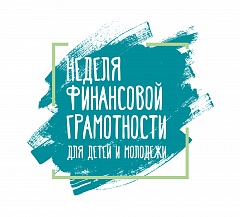 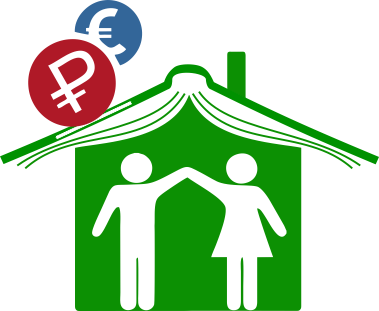 